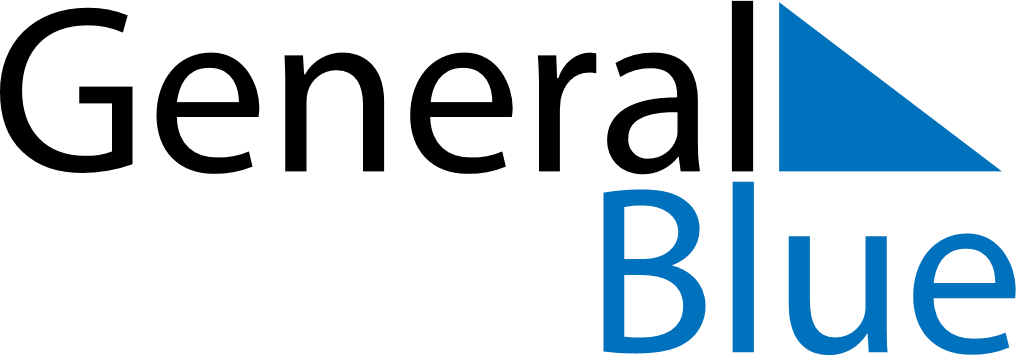 April 2024April 2024April 2024April 2024April 2024April 2024Obihiro, Hokkaido, JapanObihiro, Hokkaido, JapanObihiro, Hokkaido, JapanObihiro, Hokkaido, JapanObihiro, Hokkaido, JapanObihiro, Hokkaido, JapanSunday Monday Tuesday Wednesday Thursday Friday Saturday 1 2 3 4 5 6 Sunrise: 5:09 AM Sunset: 5:52 PM Daylight: 12 hours and 43 minutes. Sunrise: 5:07 AM Sunset: 5:54 PM Daylight: 12 hours and 46 minutes. Sunrise: 5:05 AM Sunset: 5:55 PM Daylight: 12 hours and 49 minutes. Sunrise: 5:03 AM Sunset: 5:56 PM Daylight: 12 hours and 52 minutes. Sunrise: 5:02 AM Sunset: 5:57 PM Daylight: 12 hours and 55 minutes. Sunrise: 5:00 AM Sunset: 5:58 PM Daylight: 12 hours and 58 minutes. 7 8 9 10 11 12 13 Sunrise: 4:58 AM Sunset: 5:59 PM Daylight: 13 hours and 1 minute. Sunrise: 4:56 AM Sunset: 6:01 PM Daylight: 13 hours and 4 minutes. Sunrise: 4:55 AM Sunset: 6:02 PM Daylight: 13 hours and 6 minutes. Sunrise: 4:53 AM Sunset: 6:03 PM Daylight: 13 hours and 9 minutes. Sunrise: 4:51 AM Sunset: 6:04 PM Daylight: 13 hours and 12 minutes. Sunrise: 4:50 AM Sunset: 6:05 PM Daylight: 13 hours and 15 minutes. Sunrise: 4:48 AM Sunset: 6:06 PM Daylight: 13 hours and 18 minutes. 14 15 16 17 18 19 20 Sunrise: 4:46 AM Sunset: 6:07 PM Daylight: 13 hours and 21 minutes. Sunrise: 4:45 AM Sunset: 6:09 PM Daylight: 13 hours and 23 minutes. Sunrise: 4:43 AM Sunset: 6:10 PM Daylight: 13 hours and 26 minutes. Sunrise: 4:42 AM Sunset: 6:11 PM Daylight: 13 hours and 29 minutes. Sunrise: 4:40 AM Sunset: 6:12 PM Daylight: 13 hours and 32 minutes. Sunrise: 4:38 AM Sunset: 6:13 PM Daylight: 13 hours and 34 minutes. Sunrise: 4:37 AM Sunset: 6:14 PM Daylight: 13 hours and 37 minutes. 21 22 23 24 25 26 27 Sunrise: 4:35 AM Sunset: 6:16 PM Daylight: 13 hours and 40 minutes. Sunrise: 4:34 AM Sunset: 6:17 PM Daylight: 13 hours and 43 minutes. Sunrise: 4:32 AM Sunset: 6:18 PM Daylight: 13 hours and 45 minutes. Sunrise: 4:31 AM Sunset: 6:19 PM Daylight: 13 hours and 48 minutes. Sunrise: 4:29 AM Sunset: 6:20 PM Daylight: 13 hours and 51 minutes. Sunrise: 4:28 AM Sunset: 6:21 PM Daylight: 13 hours and 53 minutes. Sunrise: 4:26 AM Sunset: 6:22 PM Daylight: 13 hours and 56 minutes. 28 29 30 Sunrise: 4:25 AM Sunset: 6:24 PM Daylight: 13 hours and 58 minutes. Sunrise: 4:23 AM Sunset: 6:25 PM Daylight: 14 hours and 1 minute. Sunrise: 4:22 AM Sunset: 6:26 PM Daylight: 14 hours and 4 minutes. 